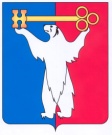 РАСПОРЯЖЕНИЕ09.06.2023	         		                  г. Норильск		          	                    № 3914О внесении изменений в распоряжение Администрации города Норильска от 23.07.2015 № 4208 В целях повышения эффективности работы Координационного совета по стратегическому планированию в сфере социально-экономического развития муниципального образования город Норильск, а также в связи с кадровыми изменениями в Администрации города Норильска,1. Внести в распоряжением Администрации города Норильска от 23.07.2015 № 4208 «О создании Координационного совета по стратегическому планированию в сфере социально-экономического развития муниципального образования город Норильск» (далее – Распоряжение) следующее изменение:1.1. В преамбуле Распоряжения слова «Распоряжения Правительства Красноярского края от 05.02.2015 № 88-р «О создании рабочей группы по разработке предложений по стратегическому планированию социально-экономического развития муниципальных образований Красноярского края»,» исключить.2. Внести в Представительский состав Координационного совета по стратегическому планированию в сфере социально-экономического развития муниципального образования город Норильск, утвержденный Распоряжением (далее – Представительский состав), следующее изменение:2.1.  Представительский состав изложить в редакции согласно приложению к настоящему распоряжению.3. Внести в Положение о Координационном совете по стратегическому планированию в сфере социально-экономического развития муниципального образования город Норильск, утвержденное Распоряжением (далее – Положение), следующие изменения:3.1. В абзаце шестом пункта 3.1 Положения слова «до 2030 года» исключить. 3.2. Пункт 3.1 Положения дополнить абзацем следующего содержания:«- по результатам рассмотрения проекта стратегии социально-экономического развития муниципального образования город Норильск принимать решение об одобрении или доработке указанного проекта.».4. Опубликовать настоящее распоряжение в газете «Заполярная правда» и разместить его на официальном сайте муниципального образования город Норильск.Глава города Норильска 			     			                       Д.В. КарасевПриложениек распоряжению Администрации города Норильскаот 09.06.2023 № 3914УТВЕРЖДЕНраспоряжением Администрации города Норильска от 23.07.2015 № 4208Представительский составКоординационного совета по стратегическому планированию в сфере социально-экономического развития муниципального образования город НорильскАДМИНИСТРАЦИЯ ГОРОДА НОРИЛЬСКАКРАСНОЯРСКОГО КРАЯПредседатель Координационного совета:-Глава города НорильскаСопредседатели Координационного совета:-заместитель Главы города Норильска по экономике и финансам – начальник Финансового управления Администрации города Норильска-заместитель Главы города Норильска по строительству и реновацииСекретарь Совета:-начальник отдела планирования и прогнозирования Управления экономики Администрации города НорильскаЧлены Совета:-заместитель Главы города Норильска по городскому хозяйству-заместитель Главы города Норильска по социальной политике-заместитель Главы города Норильска по земельно-имущественным отношениям и развитию предпринимательства-заместитель Главы города Норильска по общественно-политической работе-заместитель Главы города Норильска по информационной политике и перспективному развитию-начальник Талнахского территориального управления Администрации города Норильска-начальник Кайерканского территориального управления Администрации города Норильска-начальник Снежногорского территориального управления Администрации города Норильска-Председатель Норильского городского Совета депутатов (по согласованию)-Председатель постоянной комиссии Городского Совета по городскому хозяйству (по согласованию)-Председатель постоянной комиссии Городского Совета по социальной политике (по согласованию)-Председатель постоянной комиссии Городского Совета по законности и местному самоуправлению (по согласованию)-заместитель Председателя Норильского городского Совета депутатов, председатель постоянной комиссии Городского Совета по бюджету и собственности (по согласованию)-начальник Управления экономики Администрации города Норильска-начальник Управления имущества Администрации города Норильска-начальник Управления по градостроительству и землепользованию Администрации города Норильска-начальник Управления по реновации Администрации города Норильска-начальник МКУ «Управление капитальных ремонтов и строительства»-директор МКУ «Управление потребительского рынка и услуг»-начальник Межрайонной инспекции Федеральной налоговой службы России № 25 по Красноярскому краю (по согласованию)-директор КГКУ «ЦЗН г. Норильска» (по согласованию)-общественный представитель Агентства стратегических инициатив в Красноярском крае по направлению «Социальные проекты» (по согласованию)-директор Автономной некоммерческой организации «Агентство развития Норильска» (по согласованию)-исполнительный директор Союза «Промышленники и предприниматели Заполярья» Красноярского края (региональное объединение работодателей) (по согласованию)-первый заместитель Директора ЗФ ПАО «ГМК «Норильский никель» - Финансовый директор (по согласованию)-заместитель Директора ЗФ ПАО «ГМК «Норильский никель» по персоналу и социальной политике (по согласованию)-заместитель Директора ЗФ ПАО «ГМК «Норильский никель» по региональной политике и корпоративным проектам (по согласованию)-заместитель Директора ЗФ ПАО «ГМК "Норильский никель» по промышленной экологии и устойчивому развитию (по согласованию)-заместитель Генерального директора по экономике и финансам АО «Норильскгазпром» (по согласованию)-генеральный директор АО «Норильско-Таймырская энергетическая компания» (по согласованию)-местный координатор федерального проекта «Предпринимательство» (по согласованию)